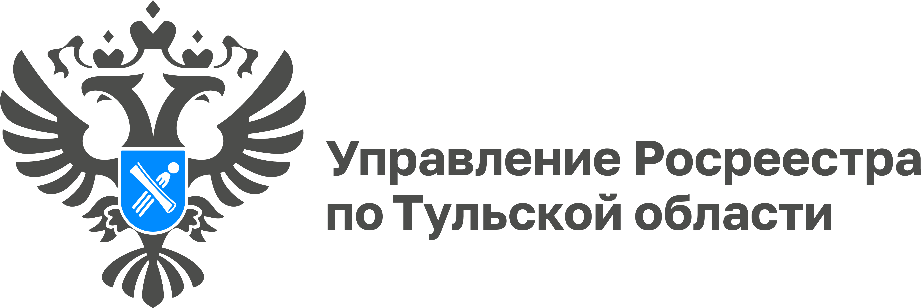 За 9 месяцев 2022 года Кадастровая палата по Тульской области оказала свыше 860 услугКадастровая палата по Тульской области напоминает заявителям об оказываемых платных услугах. За 9 месяцев 2022 года специалистами Кадастровой палаты оказано более 860 услуг.«Наибольшее количество оказанных услуг - это курьерская доставка документов, в результате которой было подготовлено свыше 400 выписок. На территории Тулы услугой воспользовались 284 жителя, а на территории Тульской области - 155 жителей», - подчеркнула директор Кадастровой палаты по Тульской области Светлана Васюнина.Напоминаем, что посредством курьерской доставки документов можно заказать для получения:документы, подготовленные к выдаче при осуществлении государственного кадастрового учета (ГКУ) и (или) государственной регистрации прав (ГРП),невостребованные (неполученные вовремя) документы после осуществления ГКУ или ГРП,документы, подготовленные по результатам рассмотрения запросов о предоставлении сведений Единого государственного реестра недвижимости.Кроме курьерской доставки документов Кадастровой палатой оказываются такие платные услуги как:- составление договоров в простой письменной форме (за получением услуги в 2022 году обратилось более 160 жителей Тульской области);- предварительная проверка межевых и технических планов на наличие ошибок, а также консультационные услуги с предварительной проработкой с подготовкой письменной резолюции, устные консультации (за прошедшие 9 месяцев текущего года оказано более 45 услуг физическим и юридическим лицам);- выездной прием документов на государственную регистрацию права (государственный кадастровый учет) (в 2022 году оказано около 200 услуг);- услуга удостоверяющего центра (далее – УЦ) (16 услуг).Обращаем Ваше внимание, что услуги по курьерской доставке, по составлению договоров и проверке межевых и технических планов, услуги УЦ оказываются не только на территории Тулы, но и на территории 17 районов области, а именно в Алексинском, Веневском, Заокском, Кимовском, Новомосковском, Плавском, Щекинском, Белевском, Суворовском, Одоевском, Дубенском, Киреевском, Чернском, Ясногорском, Ефремовском, Узловском, Богородицком районах.Узнать более подробную информацию о получении услуг можно, обратившись в офисы Кадастровой палаты, а также по телефону: 
8 (4872) 77-33-17 (доб. 0-2313, 0-2312, 0-2413). 